附件2：鹅颈湿地公园管理用房有条件建设区使用方案调整前后土地利用总体规划图深圳市光明片区调入地块土地利用总体规划图（调整前）         深圳市光明片区调入地块土地利用总体规划图（调整后）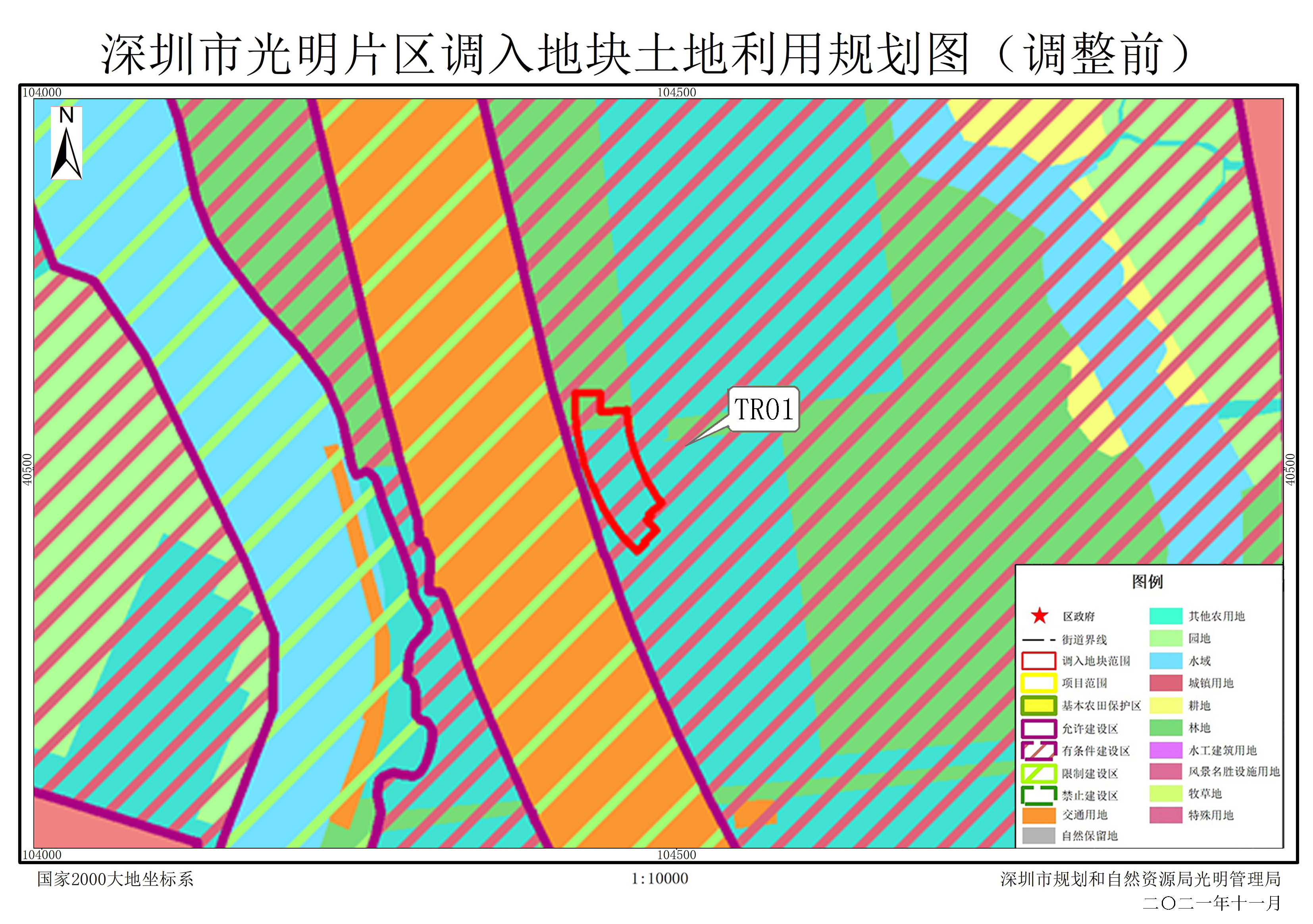 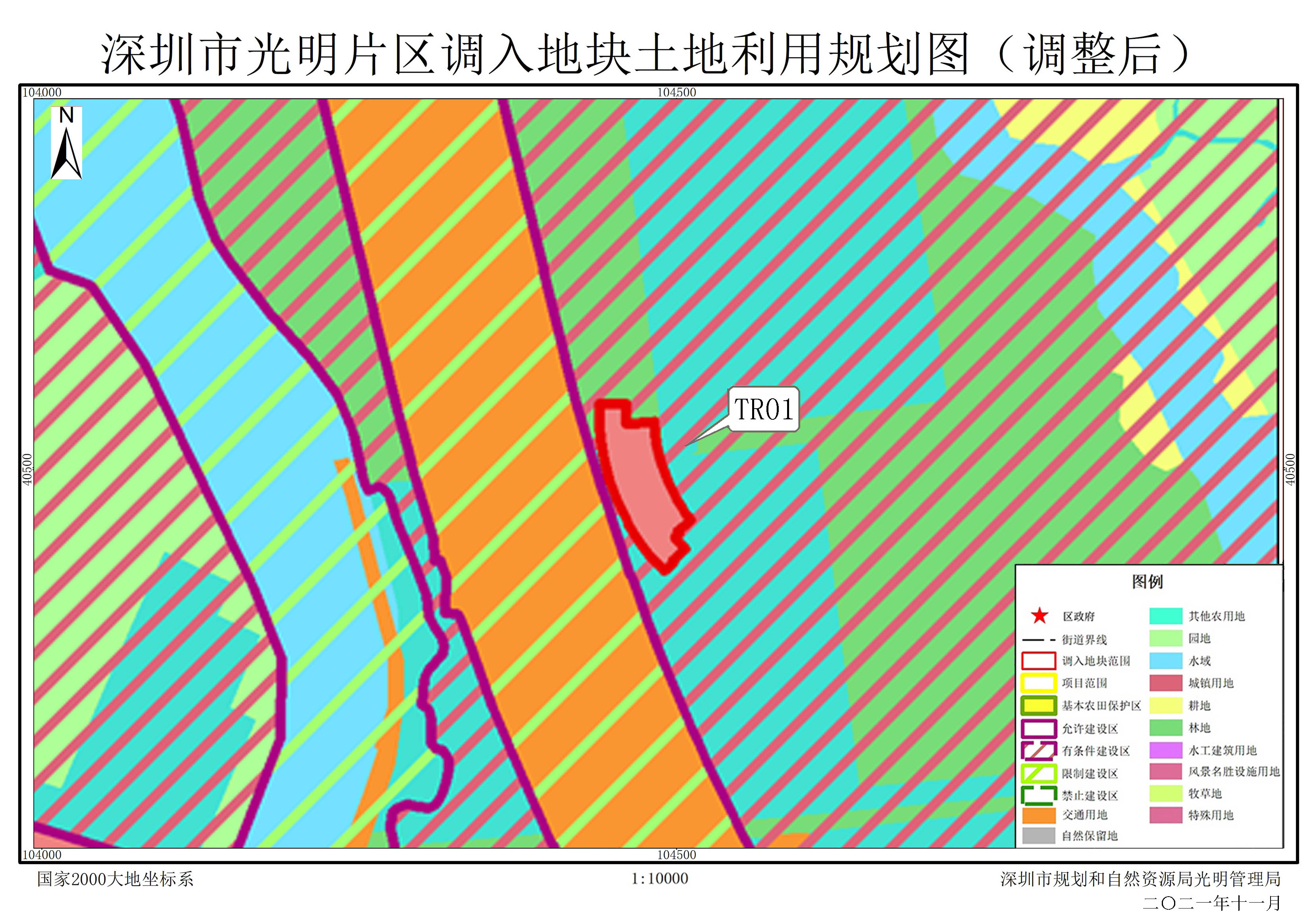 深圳市光明片区调出地块土地利用总体规划图（调整前）        深圳市光明片区调出地块土地利用总体规划图（调整后）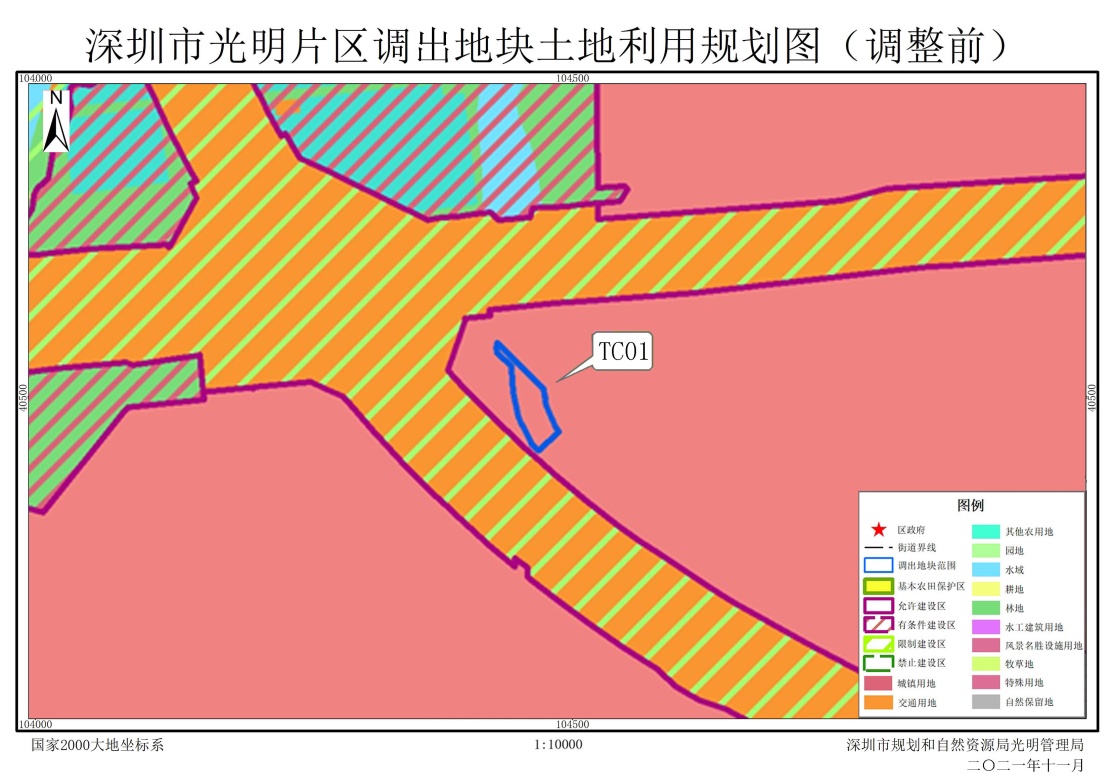 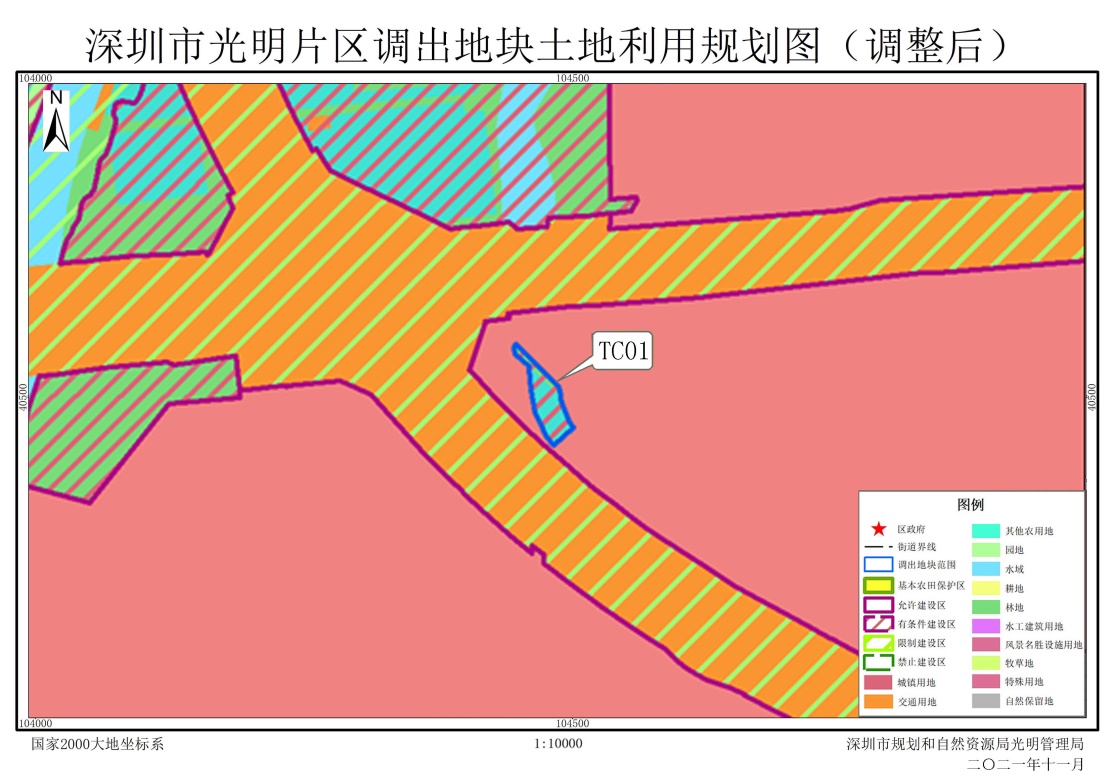 